Уважаемые родители!  Предлагаем вам интересную музыкальную зарядку для детей. https://www.youtube.com/watch?v=xcjnePiSDjk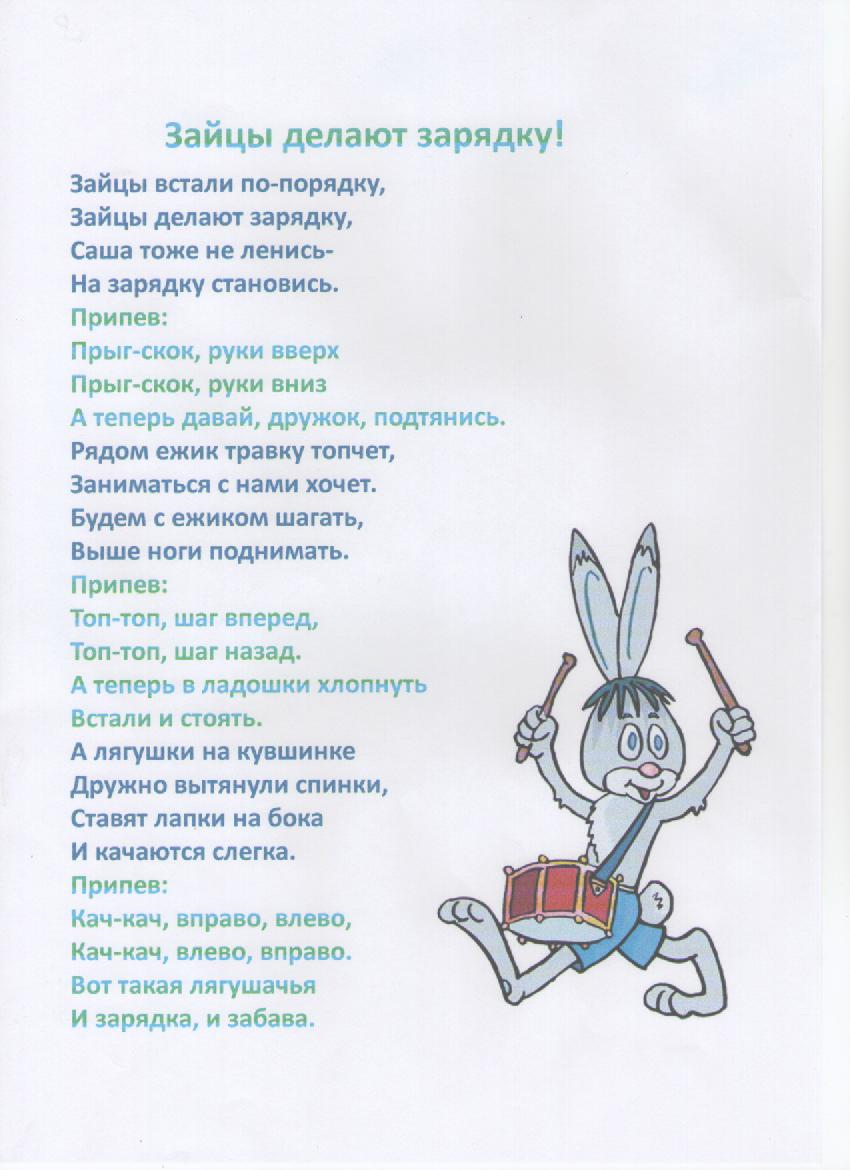 